Biology 9 -- Unit 6: InheritanceI. Genetics  Genetics -The branch of biology that studies heredityHeredity -The passing on of characteristics from parents to offspring through GAMETES (sex cells created in meiosis)  Traits -Characteristics that are inherited from the chromosomes you receive from each parent.     (Review Meiosis)II. Meiosis and Genetic Variety Meiosis will result in the production of sex cells (gametes) which show an increase in genetic variety because of:Crossing over during prophase I-Crossing over is when non-sister chromatids exchange genetic material Random orientation of chromosomes during metaphase I-Random orientation is when the homologous chromosomes line up on the metaphase plate in a random order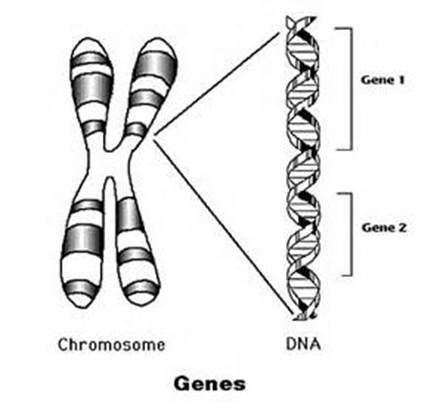 III. Genes in DNA Gene -The heritable factor that codes for a polypeptide chain or for an RNA chain that has a function in the organismGenome -The whole genetic information of an organismIV. Mendel Genetics Gregor Mendel  -19th century Austrian Christian Monk-His research is the basis for our modern day notion of heredity.-Worked with pea plants to see how different traits were passed from generation to -generation. V. Mendel’s Monohybrid CrossesMonohybrid Cross = 1 trait that differs in parents-Mendel created hybrids of pea plants from pure breeds - A Pure breed is an organism with no genetic variety -Mendel used pea plant height to determine how traits were passed on  -He crossed one pure breed tall parent and one pure breed short parent-Each offspring had a combination of traits from each parents.VI. Mendel’s Results P1 (parents) short pea plant X tall pea plant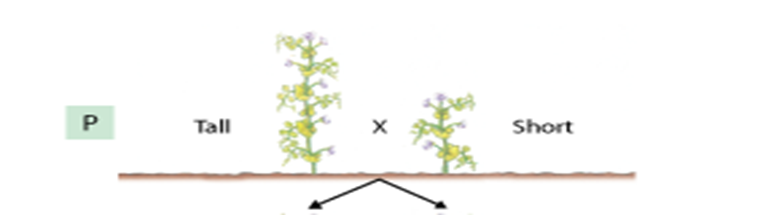 F1(generation 1 = all tall)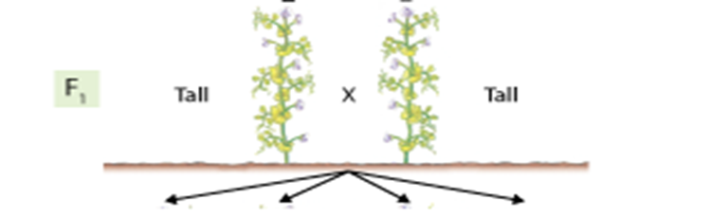 F2 (generation 2 = 3 tall: 1 short)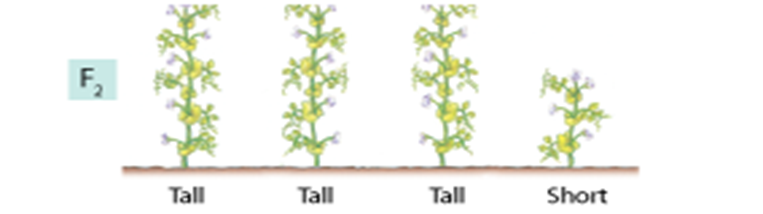 VI. Mendel’s Law of Independent Assortment The Law of Independent Assortment states that every individual has 2 alleles for each gene (trait)-During Meiosis, the chromosomes which carry the alleles for a trait will be randomly distributed to the newly produced gametes.-This means that every gamete produced will be genetically unique from the other gametes.VII. What are alleles 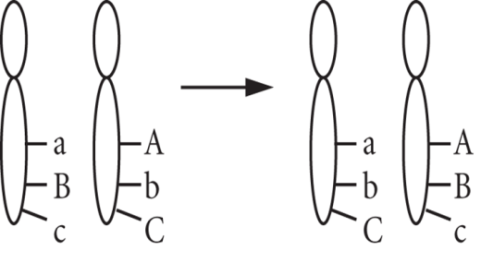 Alleles are found directly on chromosomes.Alleles are different forms (types) of the same gene (trait)-Ex. Gene for height= H/hYou have two alleles for each trait -1 from your mother and 1 from your father3 different allele combinations can be possible: -HH / hh / HhVIII. Examples of Alleles Dominant-Trait that shows up and will hide the recessive allele-Examples: HH & Hh = TallRecessive-Trait that can be hidden by the dominant allele-Must have two recessive allele to show recessive trait-Examples: hh = shortPhenotype- What the organism looks likeGenotype- The allele combination an organism contains. [HH or Hh or hh]IX. Combination of AllelesHomozygous Dominant-Having 2 dominant alleles	-Example: HHHeterozygous-Having 1 dominant allele and 1 recessive allele-Example: HhHomozygous Recessive-Having 2 recessive alleles		-Example: hh X. Monohybrid Punnett squareMonohybrid Punnett Square Set Up:                                  -Both parents are heterozygous for being tall-Monohybrid cross is Hh  x  Hh Genotype: HH = 1/4 or 25%, Hh = 2/4 or 50%  & hh = 1/4 or 25%Phenotype: Tall = 3/4 or 75% and short 1/4 or 25%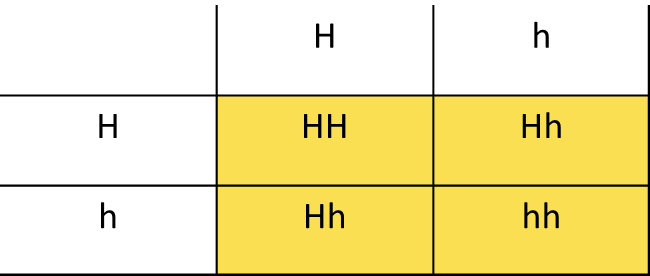 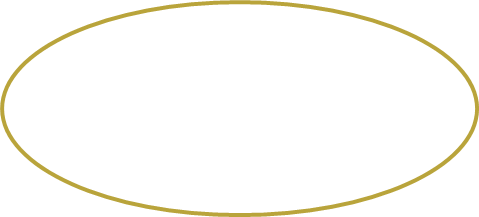 